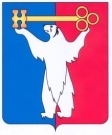 АДМИНИСТРАЦИЯ ГОРОДА НОРИЛЬСКАКРАСНОЯРСКОГО КРАЯПОСТАНОВЛЕНИЕ25.08.2021                                          г. Норильск                                                       № 423О проведении капитального ремонта общего имущества многоквартирных домов в соответствии с муниципальной программой «Реформирование и модернизация жилищно-коммунального хозяйства и повышение энергетической эффективности»На основании ходатайства  общества с ограниченной ответственностью «Управляющая компания «Жилкомсервис-Норильск», в связи с непринятием собственниками помещений многоквартирных домов, включенных в сводный титульный список на проведение ремонта многоквартирных домов муниципального образования город Норильск в 2021 году, утвержденный решением комиссии Городского Совета по городскому хозяйству от 18.03.2021 № 381 (далее – Сводный титульный список), решения о проведении капитального ремонта в отношении общего имущества, руководствуясь статьями 165, 189 Жилищного кодекса Российской Федерации, подпунктом «з» пункта 2.11 Порядка предоставления из средств местного бюджета управляющим организациям, товариществам собственников жилья субсидии на финансовое обеспечение (возмещение) затрат по проведению капитального ремонта многоквартирных домов жилищного фонда муниципального образования город Норильск, утвержденного постановлением Администрации города Норильска от 19.06.2009 № 303,ПОСТАНОВЛЯЮ:1. Утвердить Перечень многоквартирных домов, расположенных на территории муниципального образования город Норильск, включенных в Сводный титульный список, собственники которых не приняли решение о проведении капитального ремонта общего имущества в этих домах в соответствии с муниципальной программой  «Реформирование и модернизация жилищно-коммунального хозяйства и повышение энергетической эффективности»,  утвержденной постановлением Администрации города Норильска от 07.12.2016 № 585 (далее – Муниципальная программа), согласно приложению к настоящему Постановлению.2. Провести капитальный ремонт общего имущества собственников помещений в многоквартирных домах, расположенных на территории муниципального образования город Норильск, включенных в Сводный титульный список, в соответствии с Муниципальной программой согласно приложению к настоящему Постановлению.3. Муниципальному казенному учреждению «Управлению жилищно-коммунального хозяйства» в течение трех рабочих дней со дня издания настоящего постановления направить копию настоящего постановления  обществу с ограниченной ответственностью «Управляющая компания «Жилкомсервис-Норильск», собственникам помещений многоквартирных домов, указанных в приложении № 1 к настоящему постановлению, в том числе с использованием государственной информационной системы жилищно-коммунального хозяйства.4. Опубликовать настоящее постановление в газете «Заполярная правда» и разместить его на официальном сайте муниципального образования город Норильск.5. Настоящее постановление вступает в силу с даты его подписания.Глава города Норильска                                                                                   Д.В. КарасевПриложение к постановлению Администрации города Норильскаот 25.08.2021 № 423Перечень многоквартирных домов, расположенных на территории муниципального образования город Норильск, включенных в Сводный титульный список, собственники которых не приняли решение о проведении капитального ремонта общего имущества в этих домах в соответствии с муниципальной программой  «Реформирование и модернизация жилищно-коммунального хозяйства и повышение энергетической эффективности»,  утвержденной постановлением Администрации города Норильска от 07.12.2016 № 585№ п/пАдрес многоквартирного домаВид работ1г. Норильск, ул. 50 лет Октября, д. 6АРемонт дворовых территорий2г. Норильск, ул. 50 лет Октября, д. 8Ремонт дворовых территорий3г. Норильск, ул. Б. Хмельницкого, д. 25Ремонт дворовых территорий4г. Норильск, ул. Б. Хмельницкого, д. 27Ремонт дворовых территорий5г. Норильск, ул. Б. Хмельницкого, д. 29Ремонт дворовых территорий6г. Норильск, ул. Ветеранов, д. 13Ремонт дворовых территорий7г. Норильск, ул. Ветеранов, д. 15Ремонт дворовых территорий8г. Норильск, ул. Ветеранов, д. 21Ремонт дворовых территорий9г. Норильск, ул. Советская, д. 14Ремонт дворовых территорий10г. Норильск, ул. Советская, д. 16Ремонт дворовых территорий11г. Норильск, ул. Талнахская, д. 8Ремонт дворовых территорий12г. Норильск, ул. Талнахская, д. 10Ремонт дворовых территорий13г. Норильск, ул. Талнахская, д. 10АРемонт дворовых территорий14г. Норильск, ул. Талнахская, д. 48Ремонт и окраска фасада15г. Норильск, ул. Московская, д. 12Ремонт металлической кровли16г. Норильск, ул. Талнахская, д. 30Ремонт металлической кровли17г. Норильск, ул. Б. Хмельницкого, д. 2Ремонт металлической кровли18г. Норильск, ул. Ленинградская, д. 10АРемонт мягкой кровли19г. Норильск, ул. Пушкина, д. 12Ремонт мягкой кровли20г. Норильск, ул. Кирова, д. 14Проектные работы (Установка охранно-пожарной сигнализации)21г. Норильск, ул. Кирова, д. 20АПроектные работы (Установка охранно-пожарной сигнализации)22г. Норильск, ул. Кирова, д. 24Проектные работы (Установка охранно-пожарной сигнализации)23г. Норильск, пр. Ленинский, д. 12Проектные работы (Ремонт металлической кровли)24г. Норильск, пр. Ленинский, д. 16Проектные работы (Ремонт металлической кровли)25г. Норильск, ул. Севастопольская, д. 6/4Сохранение устойчивости зданий перспективного жилищного фонда